                                                                                                  Nr sprawy: BF-IV.2370.17.2023					                                                   Załącznik nr 1D do SWZOpis przedmiotu zamówieniaPrzedmiotem zamówienia jest dostawa 2000 szt. Etui (pudełek) do Odznak „Zasłużony dla Ochrony Przeciwpożarowej”. Opis pudełka (etui)  1.   Specyfikacja technologiczna:a)    okładka wykonana ze sztywnej tektury typu LUXLINE lub równoważny 
o grub. 1,5 mm;b)    format okładki: 74 x 140 mm;c)    okładka oprawiona w granatowy materiał skóropodobny typu ARIANE FUSSE CL 27034 lub równoważny d)    na froncie okładki złocone godło państwowe o wym. 25 x 28 mm, usytuowane centralnie w odległości 66 mm od dolnej krawędzi okładki;e)    wewnątrz poduszka tekturowa, oprawiona w czerwony materiał flokowany typu DAINEL SG PIVOINE 48 lub równoważnyf)     w poduszce sztancowany otwór na odznaczenie o wym. 47 x 112 x 8 mm;g)    wyklejenie pod odznaczeniem: błękitny materiał typu MILSKIN SHANTUNG 819 lub równoważny h)    wyklejenie okładki od wewnątrz: biały karton  papier typu ProDesign 250 g/m2 lub równoważny W załączeniu zdjęcie podglądowe przedmiotu zamówienia.    Sposób pakowania:Pudełka (etui)  układane w opakowaniu z tektury, max. po 100 szt. w rzędach oddzielonych tekturą;Opakowania opisane na zewnątrz (nazwa przedsiębiorstwa, rodzaj pudełka, data wykonania, data pakowania).Realizacja przedmiotu zamówienia polega na:Wykonanie pudełka (etui) jw., zgodnie z najwyższymi krajowymi standardami jakościowymi. Harmonogram współpracy:Czas realizacji zamówienia wynosi 30 dni od daty podpisania umowy.Wykonawca uwzględni w cenie: koszty przesyłek kurierskich 
m. in. związanych z procesem zatwierdzania przedmiotu umowy, dokumentów związanych z realizacją umowy oraz transportu (wraz z wniesieniem) 
do siedziby Zamawiającego.Dostawa w dni robocze od poniedziałku do piątku w godz. 9:00-15:00 wraz 
z wniesieniem do wyznaczonego pomieszczenia Biura Kadr KG PSP, adres: 
ul. Podchorążych 38, 00-463 Warszawa po wcześniejszym kontakcie telefonicznym: (47) 722 39 08 / (47) 722 39 86. 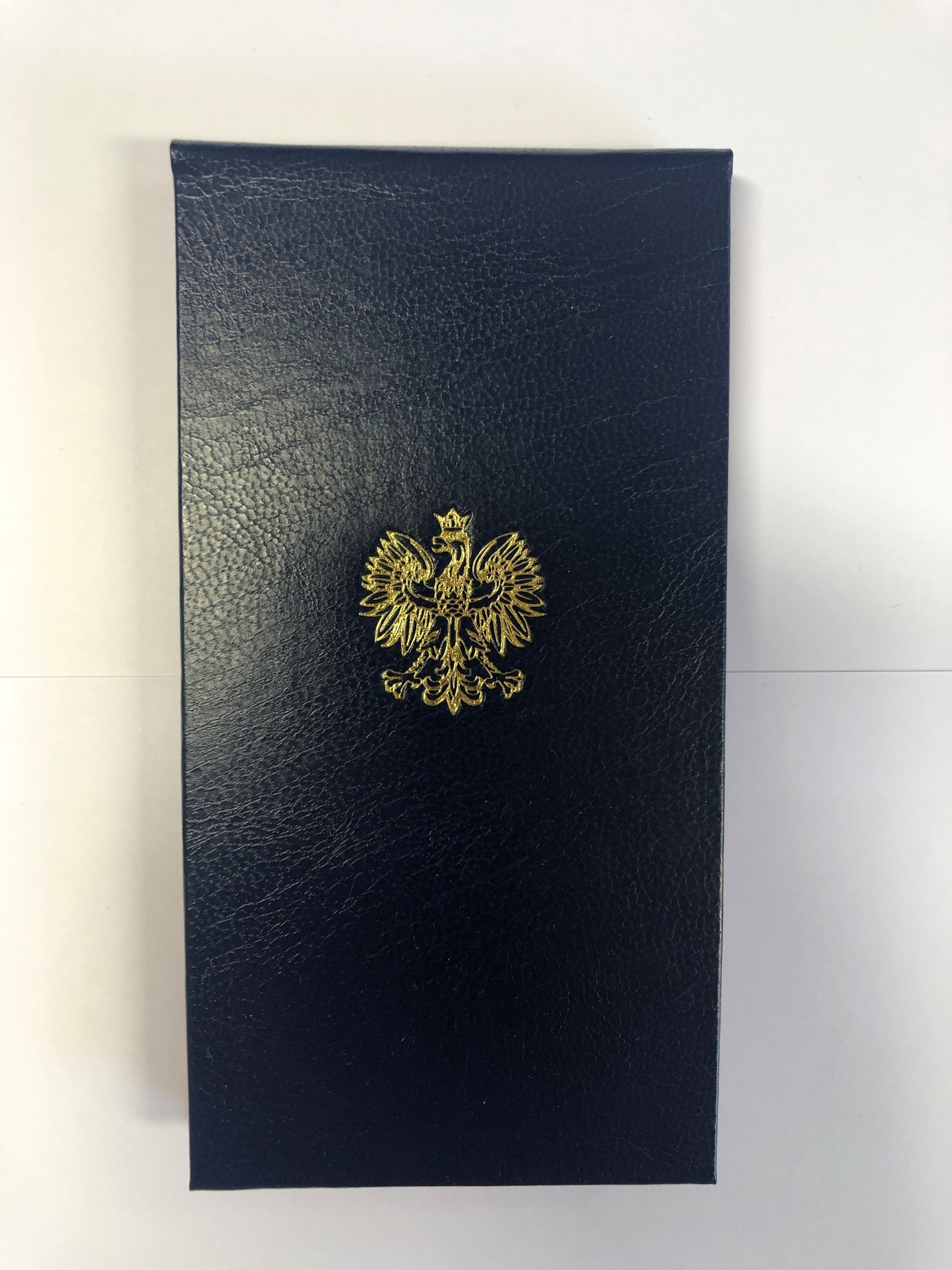 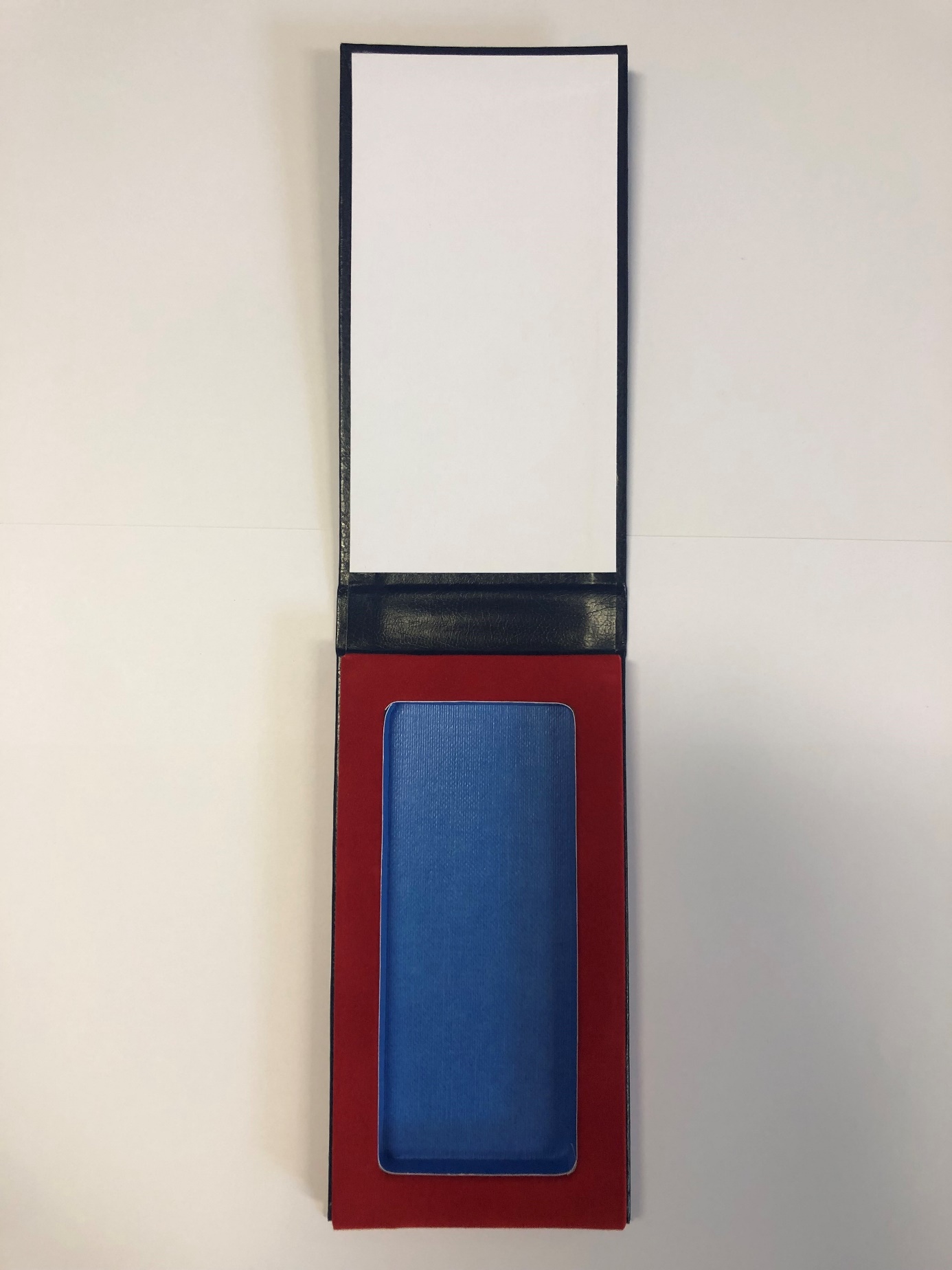 